PREZENTIÁDA 2015Výsledky turnaje – kraj PrahaTým "GML"Složení týmu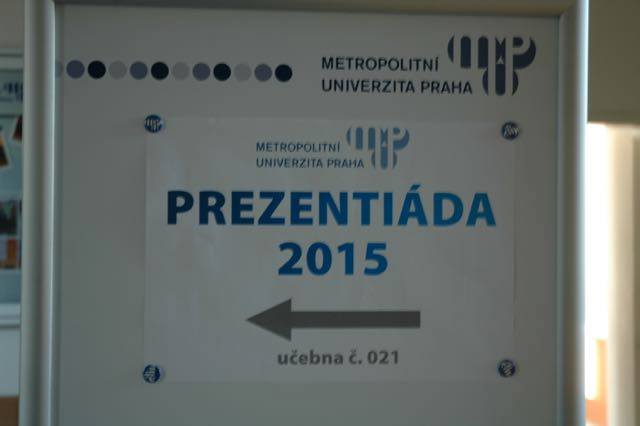 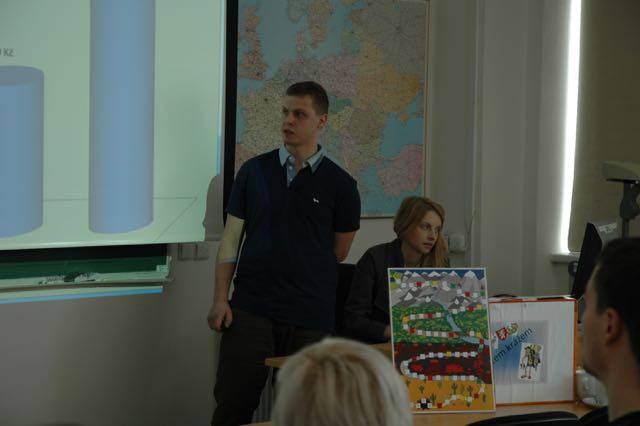 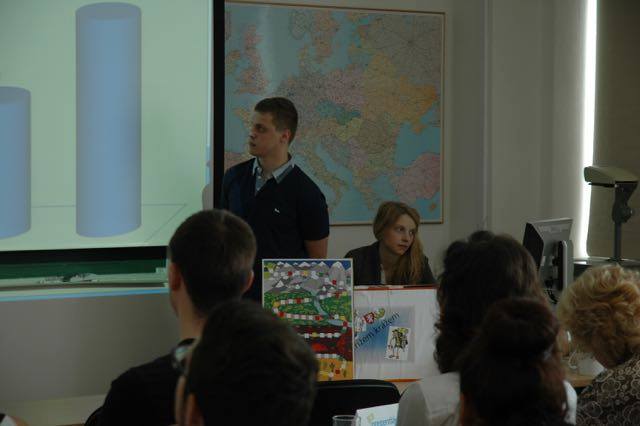 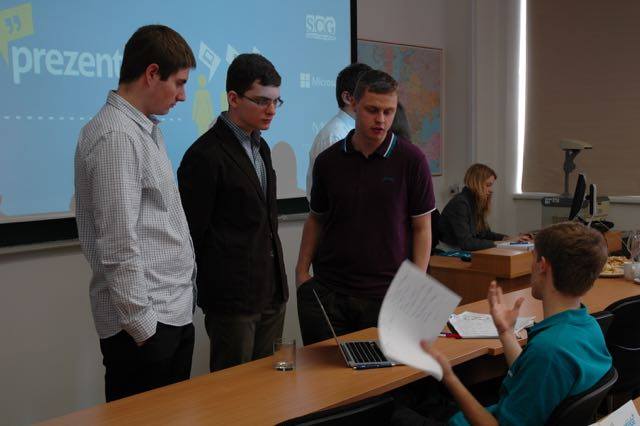 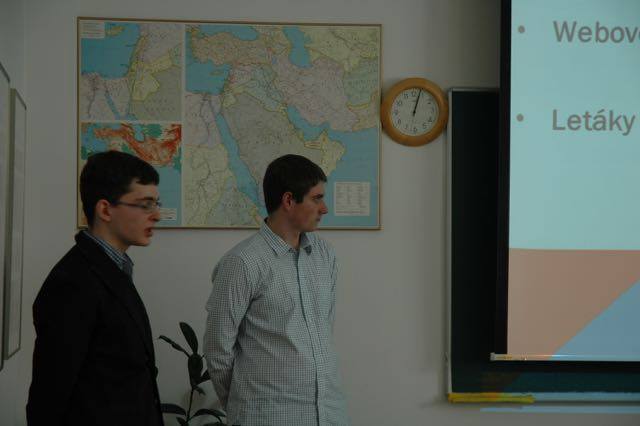 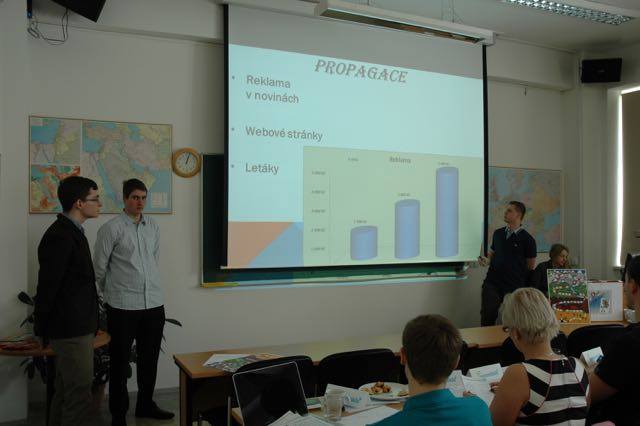 MístoPraha 10 - StrašnicePořadatelská školaMetropolitní univerzita Praha, o.p.s., Dubečská 900/10Datum2015-04-07 09:00:00Postupujících týmů: celkem 17 týmů – postupuje 13 týmůPořadíTýmŠkola1.DoppleráciGymnázium Christiana Dopplera (PRAHA 5 - Smíchov, Zborovská 45)2.NerudníGymnázium Jana Nerudy (PRAHA 1, Hellichova 3)3.GMLVOŠ a SPŠ dopravní(Praha 1, Masná 18)4.KavalířiGymnázium, Praha 5, Nad Kavalírkou 1(PRAHA 5, Nad Kavalírkou 1/100)5.MimomensaniMensa gymnázium (PRAHA 6 - Řepy, Španielova 1111/19)6.ALMAONČeskoslovanská akademie obchodní Dr. Edvarda Beneše, SOŠ (PRAHA 2, Resslova 8)7.GladiátořiSoukromá SŠ výpočetní techniky s.r.o. (PRAHA 9 - Prosek, Litvínovská 600)8.Despite NatureSoukromá SŠ výpočetní techniky s.r.o. (PRAHA 9 - Prosek, Litvínovská 600)9.ChemiciMasarykova SŠ chemická, Praha 1, Křemencova 12(PRAHA 1, Křemencova 12/179)10.Nadace UkrajinaČeskoslovanská akademie obchodní Dr. Edvarda Beneše, SOŠ (PRAHA 2, Resslova 8)11.G.U.F.SPŠ dopravní, a.s. (PRAHA 5 - Motol, Plzeňská 102)12.4meláciSPŠ strojnická, škola hlavního města Prahy, Praha 1, Betlémská 4(PRAHA 1 - Staré Město, Betlémská 287/4)13.AlikeVOŠ zdravotnická a SZŠ (PRAHA 4, 5. května 51)14.F TeamČeskoslovanská akademie obchodní Dr. Edvarda Beneše, SOŠ (PRAHA 2, Resslova 8)15.Linux Server DevelopmentSPŠ elektrotechnická (PRAHA 2, Ječná 30)16. KominíciMasarykova SŠ chemická, Praha 1, Křemencova 12 (PRAHA 1, Křemencova 12/179)17.SAATČeskoslovanská akademie obchodní Dr. Edvarda Beneše, SOŠ (PRAHA 2, Resslova 8)ŠkolaVOŠ a SPŠ dopravní, Masná 18, Praha 1JménoPoziceGeorgy Gerasimchuk – DZ3KapitánMartin Skála- DZ3ČlenLukáš Kučera – DZ3(náhradník: Dávid Tomčiak – DZ4Člen